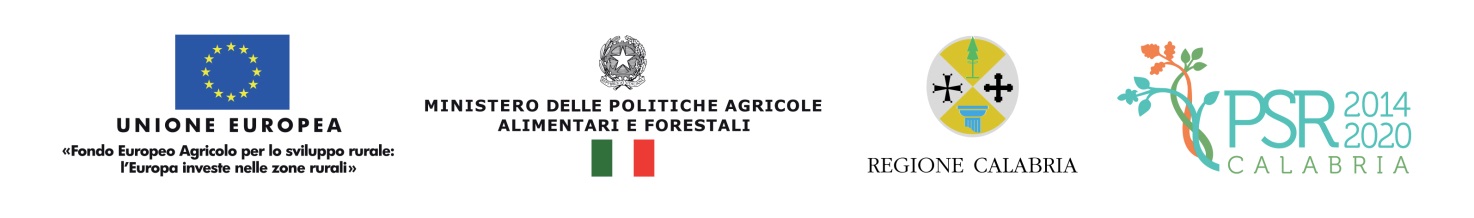  Allegato 1DICHIARAZIONE SOSTITUTIVA DELL’ATTO DI NOTORIETA’(Art. 46 - 47 D.P.R. 28 dicembre 2000, n. 445)Modello da utilizzare per i casi di investimento singoloIl/la sottoscritto/a ________________________ cod. fisc. _____________________nato/a a _____________________________ Prov. ________________ il _____________________ e residente a ___________________ ___prov. _____in via ________________________________n°_____, tel ___________________ mobile______________________ fax_________________ Nella sua qualità di: □ agricoltore____________________ P.IVA____________________  pec__________________________*□ rappresentante legale (forma associata)____________________P.IVA_____________ pec____________* con sede in _______________________ Prov. ______ via____________________ n. __________ , titolare di: domanda singola  di sostegno;consapevole che incorrerà in sanzioni penali nel caso di dichiarazioni non veritiere, di formazione o uso di atti falsi e nella perdita dei benefici (ai sensi degli artt. 75 e 76 del DPR n.445/2000) DICHIARARelativamente alle condizioni di ammissibilità:l’impresa è iscritta presso la camera di Commercio, Industria, Agricoltura e Artigianato – Sezione speciale agricola - di_______________________ (____) con i seguenti dati: Codice Fiscale e numero di iscrizione alla CCIAA___________________, data di iscrizione_______________, numero di Repertorio Economico Amministrativo______________, oggetto sociale______________________________ forma giuridica__________________________;di essere Imprenditore Agricolo Professionale (IAP) dal____________  con Attestazione rilasciata da___________________ Prot. n._________ del__________; coltivatore diretto (CD) iscritto nell’apposita sezione dell’INPS al n.______dal__________;datore di lavoro agricolo iscritto nell’apposita sezione dell’INPS al n.______dal_________;di essere in possesso dell’autorizzazione n°________ del__________ rilasciata dall’Ente competente (L.R. n.34/2000 e L.R. n. 14/2015) o relativa richiesta prot. n.__________ del________ (da allegare) relativa all’estrazione della risorsa irrigua;di non risultare impresa in difficoltà ai sensi degli Orientamenti dell'Unione Europea sugli aiuti di stato nel settore agricolo e forestale (Orientamenti dell’Unione Europea per gli Aiuti di Stato nei Settori agricolo e forestale e nelle zone rurali 2014/C 204/01) e degli Orientamenti dell'Unione per gli aiuti di stato per il salvataggio e la ristrutturazione delle imprese in difficoltà (Comunicazione Commissione Europea 2014/C249/01).Relativamente agli impegni:non distogliere dal ciclo di produzione aziendale i beni oggetto del programma di investimenti agevolato per almeno 5 anni a decorrere dal collaudo finale positivo.mantenere i requisiti soggettivi e le condizioni previste per l’accesso alla misura per almeno 5 anni a decorrere dal collaudo finale positivo.garantire ai sensi dell’art. 71 del Reg. (UE) n. 1303/2013, salvo quanto concesso in fase di variante, di non alterare la natura o le condizioni di esecuzione del progetto di investimento e/o di non variare l’assetto proprietario di una infrastruttura ovvero cessare o rilocalizzare l’attività produttiva per un periodo di almeno 5 anni a decorrere dal collaudo finale positivo;mantenere i requisiti e/o impegni previsti dalla misura/intervento nonché quelli afferenti ai criteri di selezione/priorità che determinano l’assegnazione del punteggio ed il riconoscimento del sostegno;di rispettare le disposizioni in materia di pubblicità ed informazione secondo quanto disciplinato dalla normativa comunitaria e dalle disposizioni procedurali allegate al bando.Relativamente ad altre dichiarazionidi essere consapevole degli obblighi imposti a livello comunitario e nazionale, anche qualora successivi alla presentazione della domanda ancorché prescritti nel PSR 2014-2020 della Regione Calabria;di essere a conoscenza degli obblighi di mantenimento dei criteri di selezione e priorità della Misura/intervento che saranno verificati secondo le modalità e la tempistica individuate nell'Allegato di "Controllo degli Impegni”;di esonerare l'Amministrazione regionale da ogni responsabilità nei confronti di  terzi aventi causa a qualsiasi titolo per il pagamento dell’aiuto richiesto;di essere a conoscenza dei criteri di selezione e riportati nelle disposizioni attuative di riferimento; di essere a conoscenza che, in caso di istruttoria negativa della domanda di aiuto, si procederà all’archiviazione della stessa con conseguente decadenza totale dell’istanza;di essere a conoscenza che i dati che lo riguardano saranno pubblicati in conformità dell'articolo 111 del Reg. (UE) n. 1306/2013 e che tali dati possono essere trattati dagli organi ispettivi e investigativi dell'Unione e degli Stati membri allo scopo di salvaguardare gli interessi finanziari dell'Unione;di fornire tutti i dati di monitoraggio, consentire visite in loco, ispezioni ed ogni ulteriore attività che si renda necessaria ai fini dei controlli.di essere in possesso dei requisiti morali previsti dall’art. 4, comma 6, del D.Lgs. 228/2001;[Non possono partecipare al bando gli imprenditori agricoli, singoli o soci di società di persone e le persone giuridiche i cui amministratori abbiano riportato, nell'espletamento delle funzioni connesse alla carica ricoperta nella società, condanne con sentenza passata in giudicato, per delitti in materia di igiene e sanità o di frode nella preparazione degli alimenti nel quinquennio precedente all'inizio dell'esercizio dell'attività. Il divieto ha efficacia per un periodo di cinque anni dal passaggio in giudicato della sentenza di condanna (Art. 4, c. 6, del D.Lgs. 228/2001)].che nei propri confronti non sussistono le cause ostative di cui all’art. 67, comma 8, del D.lvo 06/09/2011, n. 159, che fa divieto di concedere contributi pubblici a soggetti destinatari di prevenzione personale ovvero condannati, anche con sentenza non definitiva ma confermata in grado di appello, per i delitti di criminalità organizzata elencati all’art. 51, comma 3-bis, c.p.p. .Luogo e data, _______________	Il dichiarante	        ____________________*(L’indicazione della PEC è obbligatoria e deve essere riferita esclusivamente alla ditta/società)(Ai sensi dell’art. 38 del DPR n. 445/2000, la sottoscrizione non è soggetta ad autenticazione ove sia apposta alla presenza del dipendente addettoa riceverla ovvero la richiesta sia presentata unitamente a copia fotostatica, firmata in originale, di un documento d’identità del sottoscrittore).